ATİD BAŞKANI BİROL AKMAN:“ANKARA TURİZMİ İÇİN HEDEFLERİ BÜYÜTTÜK”Ankara’yı Avrupa başkentleri düzeyine getirmek için azimle çalıştıklarını dile getiren Anadolu Ankara Turizm İşletmecileri Derneği (ATİD) Başkanı Birol Akman, tüm turizm paydaşlarıyla bir araya gelerek, Ankara turizmini geliştirmeye yönelik projeler üretmeyi amaçladıklarını söyledi. Gerçekleştirdikleri çalışmalarla Ankara turizmine yönelik bir farkındalık yarattıklarına dikkat çeken Akman, “Başkent Ankara’nın turizmi için hedefleri büyüttük” dedi. Başkent’in sağlık, termal, kültür ve gastronomi turizminde büyük bir potansiyele sahip olduğunu belirten Akman, ATİD olarak tüm turizm paydaşlarıyla bir araya gelerek,  kentin turizmine katkı sağlamayı hedeflediklerini söyledi. Ankara’nın önemli bir turizm kenti olması noktasında her kesimden destek beklediklerinin altını çizen Akman, Ankara’nın dünyadaki bilinirliliğini artırma noktasında güç birliğinin önemine vurgu yaptı. Ankara turizminin gelişmesi için her türlü projeye destek vereceklerini belirten Akman, geçtiğimiz günlerde yapılan ve Ankara Valiliği himayelerinde düzenlenen, İl Kültür ve Turizm Müdürlüğü tarafından da desteklenen Ankara Kültür ve Turizm Çalıştayı’nda tüm turizm paydaşlarının bir araya gelerek önemli fikirler ürettiğini söyledi. Çalıştayın, Ankara turizmini geliştirmek ve kentin turizm için belirlenen hedeflere ulaşmasını sağlamaya büyük katkı sunacağını dile getiren Akman, Ankara’nın hak ettiği değeri görmesi için var güçleriyle çalışacaklarını dile getirdi. Son yıllarda hayata geçen projelerle Başkent’in turizmde atak yaptığını da belirten Akman, Ankara’nın artık dünyada dikkatleri çektiğini söyledi. Rusya’nın yanı sıra Asya ve Ortadoğu ülkelerinden de artık Ankara’ya yönelik taleplerin arttığını belirten Akman, Ankara turizmine yönelik hedefleri büyüttüklerini dile getirdi. FOTOĞRAFLAR EKTEDİR.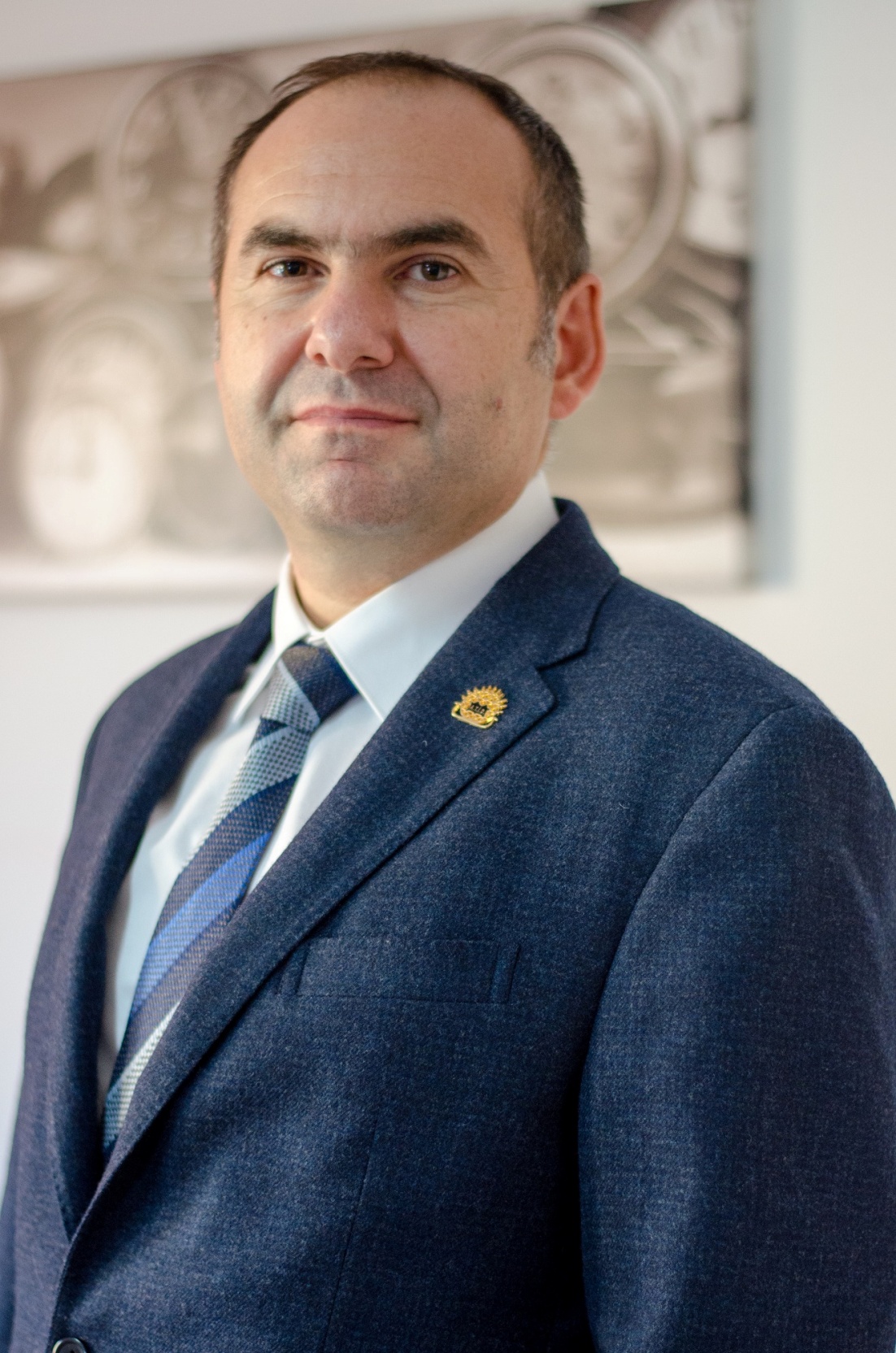 